Встреча  с  педагогом-психологом    14  октября  2016  года  в  7  классе  ГБОУ  ООШ  с. Покровка  с  целью  формирования  позитивного  отношения  к  жизни   у  подростков  состоялся  классный  час  «Жизнь…Какая  она?», который  проводила  педагог-психолог  Глухова  Татьяна  Анатольевна. Был  проведён  социологический  опрос  семиклассников. Ребята  прослушали  притчу  «Две  снежинки»  и  обсудили  её  содержание, выполнили  мини  упражнение – самопроверку  «Пессимистичные  и  оптимистичные  мысли». Состоялся  рефрейминг  «Зато…». Обсудили  смысловые  значения  высказываний. Встреча  с  педагогом-психологом способствовала  формированию  аргументирования  собственного  мнения, осмысления  и  переосмысления  своего  отношения  к  жизни, оказала  влияние  на  мироощущение, стимулировала  развитие  литературного  творчества у  обучающихся. 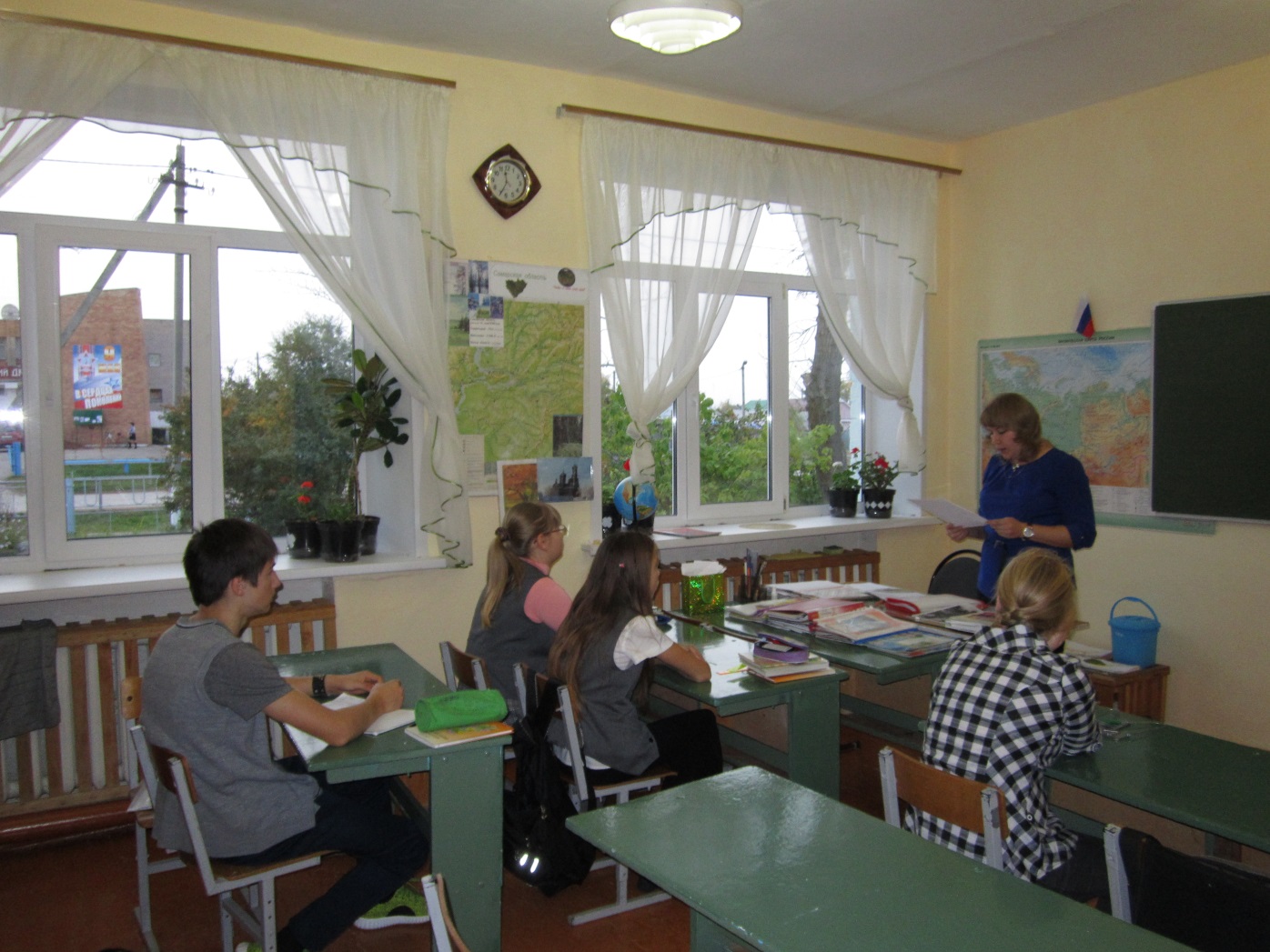 Педагог-психолог  Глухова  Татьяна  Анатольевна  и  7  класс.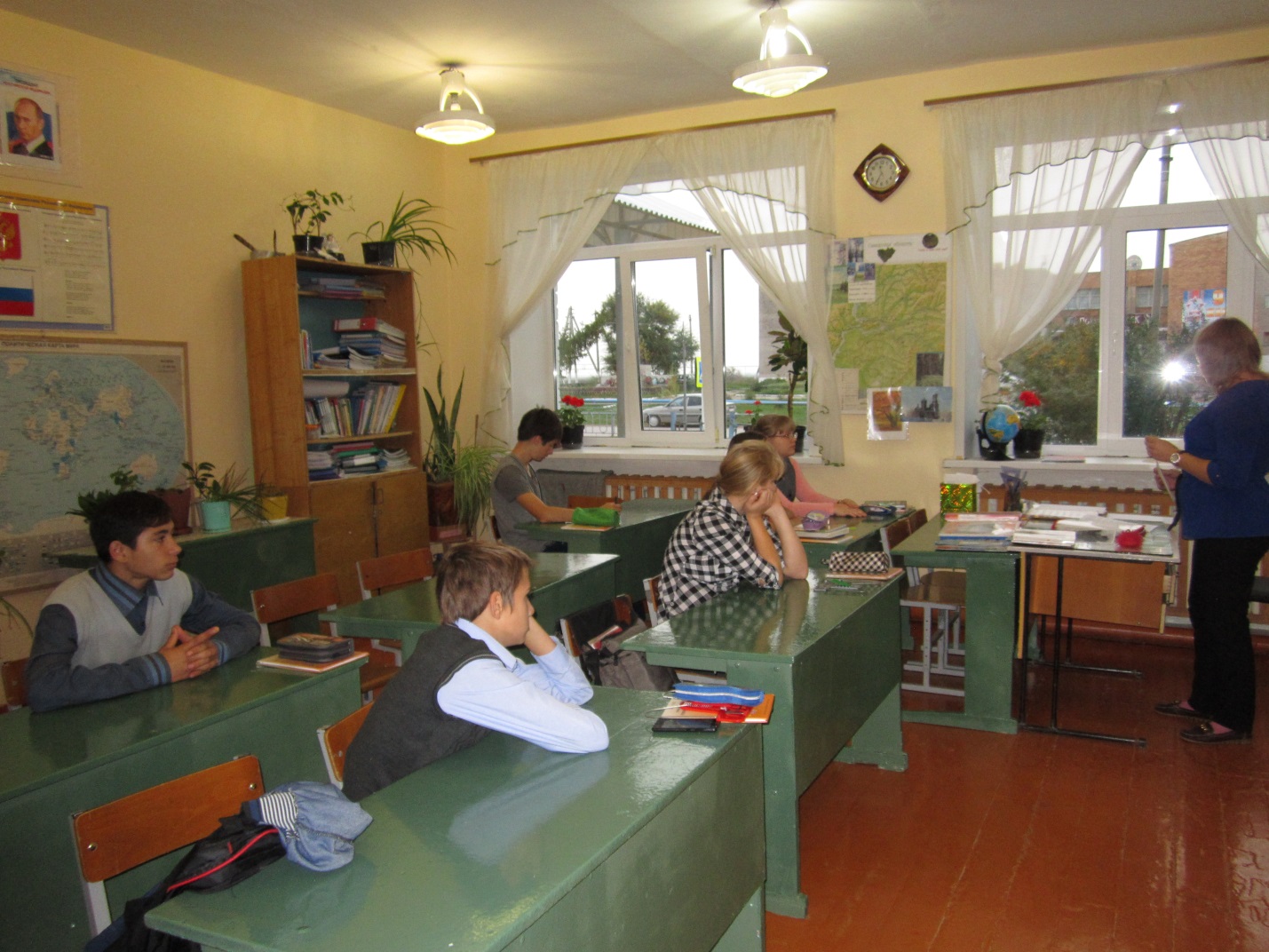  Классный  руководитель  7  класса  Шадрина  Татьяна  Александровна